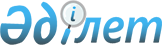 О внесении изменения в постановление акимата от 27 июня 2018 года № 1718 "Об установлении акционерному обществу "Социально-предпринимательская корпорация "Тобол" публичного сервитута на земельные участки"Постановление акимата города Костаная Костанайской области от 10 августа 2020 года № 1136. Зарегистрировано Департаментом юстиции Костанайской области 12 августа 2020 года № 9366
      В соответствии со статьей 17, пунктом 4 статьи 69 Земельного кодекса Республики Казахстан от 20 июня 2003 года, статьей 31 Закона Республики Казахстан от 23 января 2001 года "О местном государственном управлении и самоуправлении в Республике Казахстан", совместным постановлением акимата Костанайской области от 10 февраля 2017 года № 2 и решением маслихата Костанайской области от 10 февраля 2017 года № 116 "О переименовании составных частей города Костаная" (зарегистрировано в Реестре государственной регистрации нормативных правовых актов за № 6890) акимат города Костаная ПОСТАНОВЛЯЕТ:
      1. Внести в постановление акимата "Об установлении акционерному обществу "Социально-предпринимательская корпорация "Тобол" публичного сервитута на земельный участок" от 27 июня 2018 года № 1718 (опубликовано 26 июля 2018 года в Эталонном контрольном банке нормативных правовых актов Республики Казахстан, зарегистрировано в Реестре государственной регистрации нормативных правовых актов под № 7965) следующее изменение:
      абзац первый пункта 1 изложить в новой редакции:
      "1. Установить акционерному обществу "Социально-предпринимательская корпорация "Тобол" публичный сервитут на земельные участки по проспекту Нұрсұлтана Назарбаева в целях прокладки и эксплуатации коммунальных, инженерных, электрических и других линий и сетей по объектам:".
      2. Государственному учреждению "Отдел земельных отношений акимата города Костаная" в установленном законодательством Республики Казахстан порядке обеспечить:
      1) государственную регистрацию настоящего постановления в территориальном органе юстиции;
      2) размещение настоящего постановления на интернет - ресурсе акимата города Костаная после его официального опубликования.
      3. Контроль за исполнением настоящего постановления возложить на курирующего заместителя акима города Костаная.
      4. Настоящее постановление вводится в действие по истечении десяти календарных дней после дня его первого официального опубликования.
					© 2012. РГП на ПХВ «Институт законодательства и правовой информации Республики Казахстан» Министерства юстиции Республики Казахстан
				
      Аким 

К. Ахметов
